Šeduvos gimnazijos 
Programos „eTwinning“ projektai2016/17 metaiTarptautinis projektas „SMURFS, the travellers...“ (Smurfai keliautojai)  
https://twinspace.etwinning.net/23879/home 
Koordinuojantis mokytojas - Aušra Poškienė
 Projektas apdovanotas kokybės ženkleliu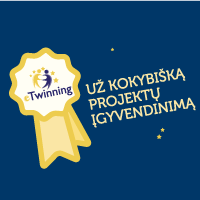 Nacionalinis projektas „Mano raidelės“  
 https://twinspace.etwinning.net/21889/home 
Koordinuojantis mokytojas - Vita Kasarauskienė
 Projektas apdovanotas kokybės ženkleliuTarptautinis projektas „Bit Gener@tion international“  
Koordinuojantis mokytojas - Virginija ButvilienėTarptautinis projektas „My favourite drink“  
Koordinuojantis mokytojas - Salomėja KrencienėNacionalinis projektas „Mąstau ir kalbu“   
Koordinuojantis mokytojas - Nijolė Valčiukienė